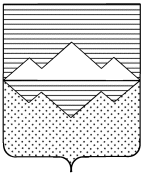 СОБРАНИЕ ДЕПУТАТОВСАТКИНСКОГО МУНИЦИПАЛЬНОГО РАЙОНАЧЕЛЯБИНСКОЙ ОБЛАСТИРЕШЕНИЕ____________________________________________________________________________________________от 8 ноября 2023 года №391/79г. СаткаО результатах развития внутреннего и въездного туризма в Саткинского муниципального района за 2023 год и перспективах на 2024 год.Заслушав и обсудив отчет руководителя МБУ «Центр туризма и гостеприимства» о развитии внутреннего и въездного туризма в Саткинском муниципальном районе за 2023 год и перспективах развития на 2024 год, депутаты отметили что, несмотря на существующие проблемы, наблюдается положительные изменения в этой сфере. Продолжается рост туристического потока: в 2022 г. – более 350 тыс. чел., в период с января по сентябрь 2023 г. (9 месяцев) – боле 349 тыс. чел. Увеличилось количество коллективных средств размещения. Сегодня их насчитывается 38 ед. с общим номерным фондом 524 ед. (1928 к/мест).Повысилась доля классифицированных гостиниц. В настоящее время уже 6 гостиниц прошли классификацию (1*-1; 2*-2; 3*- 2; без звезд -1).Совместно с представителями турбизнеса начата работа по паспортизации туристических маршрутов Саткинского муниципального района, ведется совместная работа по оформлению необходимых документов (описание маршрутов, составление технологических карт и т.д.). В 2023 г. паспортизацию прошли 17 туристических маршрутов, охватывающие всю территорию Саткинского муниципального района.С этого года г. Сатка участвует в пилотном проекте по выдаче социальных сертификатов в сфере туризма. В реестр витрины туров вошли два паспортизированных маршрута.В рамках повышения квалификации гидов и экскурсоводов для специалистов туриндустрии, на базе Бакальского техникума профессиональных технологий и сервиса им. М.Г. Ганеева, в июне 2023 г.  были организованы курсы по специальности инструктор-проводник (водного туризма). Теоретическое и практическое обучение прошли 27 чел. (представители туристических фирм, педагоги, самозанятые и инструктора водных туров).В рамках комплексного развития, совместно с АНО «Центр проектного развития территорий и туризма Челябинской области» разработан мастер-план по благоустройству территории Айской долины по всей нитке экологического маршрута, с охватом всех участков и туристических объектов. На основных стартовых точках появятся аншлаги и схема туристических стоянок. Совершенствуется информационная среда для туристов, прибывающих в Саткинский район. Ведется постоянное администрирование туристического портала https: // visitsatka.ru/, приложения «VISITSATKA» и социальных сетей.Разработана и успешно реализуется целая линейка сувенирной продукции. Всего около 40 наименований. Туристско-рекреационный потенциал Саткинского муниципального района очень активно позиционируется на различных всероссийских туристических площадках. Среди основных проблем в сфере развития туризма следует отметить:- большую рекреационную нагрузка на туристско-природные объекты особо охраняемой природной территории р. Ай, низкую экологическую культуру отдыхающих;- некоторые владельцы гостиничного бизнеса стали работать нелегально.Исходя из вышеизложенного, СОБРАНИЕ ДЕПУТАТОВ САТКИНСКОГО МУНИЦИПАЛЬНОГО РАЙОНА РЕШАЕТ:1. Отчет о результатах развития внутреннего и въездного туризма Саткинского муниципального района за 2023 год и перспективах на 2024 год принять к сведению, согласно приложению к настоящему решению.2. Рекомендовать руководителю МБУ «Центр туризма и гостеприимства»:1) продолжить, совместно с министерствами Челябинской области, курирующими сферу туризма, работу по развитию территории Айской долины;2) продолжить, совместно с представителями туриндустрии, работу по паспортизации туристических маршрутов Саткинского муниципального района; 3) продолжить работу по разработке и реализации сувенирной продукции под брендами Саткинского муниципального района.4) продолжить работу по продвижению Саткинского муниципального района на различных всероссийских и международных площадках.3. Контроль за исполнением настоящего решения возложить на комиссию по социальным вопросам (председатель – Д.В. Сущев).Председатель Собрания депутатовСаткинского муниципального района					Н.П. БурматовПриложение к решению Собрания депутатов Саткинского муниципального районаот 8 ноября 2023 года №391/79Отчет о развитии внутреннего и въездного туризма на территории Саткинского муниципального района.Развитие внутреннего и въездного туризма в Саткинском муниципальном районе (далее – СМР) осуществляется в соответствии с муниципальной программой «Развитие туризма в Саткинском муниципальном районе», а также Стратегией социально-экономического развития Саткинского муниципального района до 2035 г.В конце сентября 2023 г. был проведен предварительный мониторинг, который показал динамику роста в этой сфере. Туристический поток, за 2023 г.  более 349 000 чел.  Увеличилось количество коллективных средств размещения. Сегодня их насчитывается 38 ед. с общим номерным фондом 524 ед. (1928 к/мест).Сумма налоговый поступлений от туристско-рекреационной деятельности в консолидированный бюджет СМР в 2022 г. составила – 22 063 000 руб. (в 2021 г. -32 407 000 руб.). Такое снижение связано с тем, что некоторые владельцы гостиничного бизнеса стали работать нелегально.Однако, есть и положительные моменты в этой сфере, повышается доля классифицированных гостиниц. В настоящее время уже 6 гостиниц прошли классификацию (1*-1; 2*-2; 3*- 2; без звезд -1).Подобные показатели во многом определили целый комплекс мероприятий по развитию туризма. 1. Информационно-консультационное обслуживание лиц в сфере туризма по обращениям физических и юридических лиц.В период с января по сентябрь 2023 г. в Центр туризма и гостеприимства поступило более 13798 обращений.Более 50% из них - посетители информационной стойки в Центре и на различных туристических площадках.Большинство обращений касалось вопросов размещения, проведения туров и экскурсий. 2. Продвижение туристского потенциала Саткинского района.В рамках концепции продвижения туристического потенциала Саткинского муниципального района:1) ведется постоянная работа по актуализации, созданных на базе Центра единых туристических реестров, куда внесены все достопримечательности и объекты туристической инфраструктуры. Объединённая информация о туристических возможностях района позволяет облегчить организацию туристических поездок, соответственно повысить привлекательность района для туристов.- реестр коллективных средств размещения СМР;- реестр туристско-рекреационных объектов;- реестр туристических маршрутов (в том числе экологических и для организованных групп детей);- туристический паспорт СМР;- база фото и видеоматериалов.Собранные материалы послужили контентом для интернет-ресурсов: 1) http: //satadmin.ru/turizm; 2) https: // visitsatka.ru/;3) https: // vk.com/tourism.satka; 4) https: // ok.ru/group/53675121180759;- туристического портала Некоммерческого партнерства «Национальная Ассоциация информационно-туристических организаций» (НАИТО); - туристического портала Челябинской области;- туристического портала «Russia. Travel (информационно-познавательный проект Федерального агентства по туризму) и т.д.2) ведется администрирование туристического портала https: // visitsatka.ru/, где размещена вся информация о Саткинском муниципальном районе. Это позволило создать комфортную информационную среду для туристов и предоставить им полную актуальную информацию о городе и районе в целом;3. На портале также доступна интерактивная карта района, в которой отображена подробная информация об объектах туризма (природные объекты, хребты, горы, пещеры храмы, музеи, памятники, гостиницы, кафе, рестораны, аптеки и т.д.).4. Интерактивная карта доступна и в приложении «VISITSATKA», куда, также вошли объекты показа, размещения, питания, а также основные туристические маршруты СМР. Приложение доступно как для iOS (App Store), так и для Android (Google Play, App Gallery).5. Кроме того, ежедневно ведутся страницы в соц. сетях (VK, Одноклассники),  где размешено уже более 5500 публикаций  (фото, мероприятий, акций, контактов, описаний), касающихся сферы туризма. С января 2023 г. страницы соц. сетей посетило более 46 800 тыс. чел.6. Огромную роль в продвижении СМР играет освещение различных мероприятий в сфере туризма через региональные и всероссийские СМИ, в том числе видеосъемки, которые проходили на территории СМР:- первый канал (Россия), съемки на территории Саткинского муниципального района для телепередачи «Повара на колесах»;- редакции «Российская газета», съемки видеоролика о достопримечательностях Саткинского муниципального района.7. Визуальное позиционирование района происходит через рекламно-информационные материалы (путеводители, рекламные буклеты, карты, открытки, календари, блокноты, каталоги и т.д.), а также сувенирную продукцию, в которых активно используются туристические бренды района.В настоящее время разработана целая линейка сувенирной продукции. Всего около 40 наименований. Наша сувенирная продукция реализуется в трех точках:- сувенирный магазин (ИП Рожина Г.Н.);- магазин «Палитра» (ИП Гаева Ф Н.);- МБУ «Краеведческий музей».Кроме того, с января этого года было выпушено более 8 000 тыс. различной рекламной продукции о туристических ресурсах и объектах туристской индустрии СМР, которая успешно распространялась на информационных стойках региональных, всероссийских и международных туристских выставках, форумах:- Международная туристическая выставка «Лето-2023» (г. Екатеринбург);- Международный туристический форум «Большой Урал» (г. Екатеринбург);- Международная туристическая выставка «Интурмаркет» (г. Москва).8.Активное участие наш район принимает в различных туристических конкурсах:- Международный фестиваль-конкурс туристских видеопрезентаций «Диво Евразии».- Всероссийский фестиваль-конкурс туристских видеопрезентаций «Диво России», - Всероссийский конкурс «Туристический сувенир». 	- Всероссийский конкурс туристской премии «Маршрут года».9. Организация и проведение мероприятий в сфере туризма.В 2023 г. в Саткинском муниципальном районе прошел региональный фестиваль водного туризма «Айские притесы», участниками которого стали более 4500 чел.К организации и проведению фестиваля привлекались предприниматели СМР, осуществляющие деятельность в сфере туризма на территории Айской долине.10. Взаимодействие   с туристическими организациями района.Представители турбизнеса активно участвуют в реализации различных проектов в сфере туризма (конкурсы, круглые столы, экологические субботники и т.д.), а также в проведении информационных туров для туроператоров и СМИ из других регионов России.В рамках паспортизации туристических маршрутов Саткинского муниципального района ведется совместная работа по оформлению необходимых документов (описание маршрутов, составление технологических карт и т.д.). В 2023 г. паспортизацию прошли 17 туристических маршрутов, охватывающие всю территорию Саткинского муниципального района.С этого года г. Сатка (туроператор ООО «Саттурн») участвует в пилотном проекте по выдаче социальных сертификатов в сфере туризма. В реестр витрины туров вошли два паспортизированных маршрута.11. В рамках повышения квалификации гидов и экскурсоводов для специалистов туриндустрии, на базе Бакальского техникума профессиональных технологий и сервиса им. М.Г. Ганеева, в июне 2023 г.  были организованы курсы по специальности инструктор-проводник (водного туризма). Теоретическое и практическое обучение прошли 27 чел. (представители туристических фирм, педагоги, самозанятые и инструктора водных туров).12. Комплексное развитие территории Айской долины (ООПТ).В рамках комплексного развития, совместно с АНО «Центр проектного развития территорий и туризма Челябинской области» разработан мастер-план по благоустройству территории Айской долины по всей нитке экологического маршрута, с охватом всех участков и туристических объектов. На основных стартовых точках появятся аншлаги и схема туристических стоянок. Схема туристических стоянок размещена и на туристическом портале https: // visitsatka.ru/.13. Развитие детского и юношеского туризма является одним из приоритетных направлений развития внутреннего туризма СМР.На территории Саткинского муниципального района, в настоящее время действуют 8 туристических объединений, участниками которых являются около 260 детей разного школьного возраста.Сборная команда юных туристов Саткинского района, активно участвует в различных районных, областных и всероссийских соревнованиях в разных городах Челябинской области и за её пределами: Всего за летний период этого года в различных соревнованиях, походах и экскурсиях побывало более 5000 детей.